রপ্তানি উন্নয়ন ব্যুরোবস্ত্র বিভাগটিসিবি ভবন (দ্বিতীয় তলা)১, কাওরান বাজার, ঢাকা-১২১৫www.epb.gov.bdপরিদর্শন প্রতিবেদন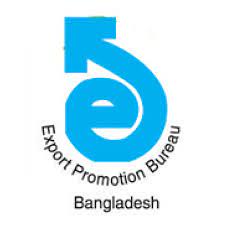 ১।১।প্রতিষ্ঠানের নাম   (বাংলায়)                       (ইংরেজিতে)::১।১।প্রতিষ্ঠানের নাম   (বাংলায়)                       (ইংরেজিতে)::২।২।ঠিকানা:(ক)(ক)কারখানা:…………………………………………………….কারখানা:…………………………………………………….ফোন:                                            মোবাইল:ই-মেইল:ফোন:                                            মোবাইল:ই-মেইল:(খ)(খ)অফিস:………………………………………………….......অফিস:………………………………………………….......ফোন:                                               মোবাইল:ই-মেইল:                             ফোন:                                               মোবাইল:ই-মেইল:                             ৩।৩।প্রতিষ্ঠানের BIN:………………………………………………….………………………………………………….………………………………………………….………………………………………………….৪।৪।ইপিবি’র নিবন্ধন নং(নিবন্ধিত প্রতিষ্ঠানের ক্ষেত্রে):………………………………………………….………………………………………………….………………………………………………….………………………………………………….৫।৫।REX নাম্বার (প্রযোজ্য ক্ষেত্রে ):…………………………………………………………………………………………………………………………………………………………………………………………………………৬।৬।মনোনীত ব্যাংকের নাম ও ঠিকানা:………………………………………………….………………………………………………….………………………………………………….………………………………………………….৭।৭।(ক) সংগঠনের শ্রেণী বিন্যাস(প্রযোজ্য ক্ষেত্রে ∙ চিহ্ন দিতে হবে):(খ) ব্যক্তি মালিকানাধীন প্রতিষ্ঠানের ক্ষেত্রে মালিকের নাম ও ঠিকানা:৮।৮।কারখানার ধরণ(প্রযোজ্য ক্ষেত্রে ∙ চিহ্ন দিতে হবে):(ক)(ক)(ক)(ক)(খ)(খ)কম্পোজিট কি-নাঃ     হ্যাঁ/নাকম্পোজিট কি-নাঃ     হ্যাঁ/না৯।৯।যন্ত্রপাতির বিবরণ (সংখ্যাসহ)(প্রয়োজনে মেশিনারিজ তালিকা সংযুক্ত করতে হবে):অন্যান্য যন্ত্রপাতি যদি থাকে (সংখ্যাসহ তার বিবরণ)ঃঅন্যান্য যন্ত্রপাতি যদি থাকে (সংখ্যাসহ তার বিবরণ)ঃ১০।১০।কারখানা ভবনের ধরন:(ক)প্রি-ফেব্রিকেটেড/টিন সেডপ্রি-ফেব্রিকেটেড/টিন সেডপ্রি-ফেব্রিকেটেড/টিন সেডপ্রি-ফেব্রিকেটেড/টিন সেড(প্রযোজ্য ক্ষেত্রে ∙ চিহ্ন দিতে হবে)(খ)এক তলা পাকা ভবনঃএক তলা পাকা ভবনঃএক তলা পাকা ভবনঃএক তলা পাকা ভবনঃ(গ)বহুতল ভবন (কত তলা বিশিষ্ট):বহুতল ভবন (কত তলা বিশিষ্ট):বহুতল ভবন (কত তলা বিশিষ্ট):বহুতল ভবন (কত তলা বিশিষ্ট):(ঘ)বহুতল ভবন হলে কারখানার জন্য ব্যবহৃত ফ্লোর সংখ্যাঃবহুতল ভবন হলে কারখানার জন্য ব্যবহৃত ফ্লোর সংখ্যাঃবহুতল ভবন হলে কারখানার জন্য ব্যবহৃত ফ্লোর সংখ্যাঃবহুতল ভবন হলে কারখানার জন্য ব্যবহৃত ফ্লোর সংখ্যাঃ(ঙ)প্রতি ফ্লোরের আয়তনঃপ্রতি ফ্লোরের আয়তনঃপ্রতি ফ্লোরের আয়তনঃপ্রতি ফ্লোরের আয়তনঃ(চ)বহির্গমন পথ/সিঁড়ির সংখ্যাঃবহির্গমন পথ/সিঁড়ির সংখ্যাঃবহির্গমন পথ/সিঁড়ির সংখ্যাঃবহির্গমন পথ/সিঁড়ির সংখ্যাঃ(ছ)কারখানা ভবন নিজস্ব মালিকানাধীন কি-না:কারখানা ভবন নিজস্ব মালিকানাধীন কি-না:কারখানা ভবন নিজস্ব মালিকানাধীন কি-না:কারখানা ভবন নিজস্ব মালিকানাধীন কি-না:১১।১১।প্রতিষ্ঠানটির সর্বোচ্চ উৎপাদন ক্ষমতা:১২। ১২। অগ্নিনির্বাপক যন্ত্রপাতির বিরবণ (প্রয়োজনে তালিকা সংযুক্ত করতে হবে):১৩। ১৩। জনবল  (ক) দেশী:(ক)অফিস    :----------------------------জনঅফিস    :----------------------------জনঅফিস    :----------------------------জনঅফিস    :----------------------------জন(খ)কারখানা :-(১) দক্ষ----------------------------জন     (২) অদক্ষ-----------------জনকারখানা :-(১) দক্ষ----------------------------জন     (২) অদক্ষ-----------------জনকারখানা :-(১) দক্ষ----------------------------জন     (২) অদক্ষ-----------------জনকারখানা :-(১) দক্ষ----------------------------জন     (২) অদক্ষ-----------------জনজনবল (খ)  বিদেশী:বিদেশী কর্মকর্তা/কর্মচারী/শ্রমিক কর্মরত রয়েছে কিনা; থাকলে তার সংখ্যা ………জন  বিদেশী কর্মকর্তা/কর্মচারী/শ্রমিক কর্মরত রয়েছে কিনা; থাকলে তার সংখ্যা ………জন  বিদেশী কর্মকর্তা/কর্মচারী/শ্রমিক কর্মরত রয়েছে কিনা; থাকলে তার সংখ্যা ………জন  বিদেশী কর্মকর্তা/কর্মচারী/শ্রমিক কর্মরত রয়েছে কিনা; থাকলে তার সংখ্যা ………জন  বিদেশী কর্মকর্তা/কর্মচারী/শ্রমিক কর্মরত রয়েছে কিনা; থাকলে তার সংখ্যা ………জন  ১৪।১৪।প্রয়োজনীয় কাগজপত্র হালনাগাদ আছে কি-নাঃ(ক)ট্রেড লাইসেন্স (নং ও তারিখ):ট্রেড লাইসেন্স (নং ও তারিখ):ট্রেড লাইসেন্স (নং ও তারিখ):ট্রেড লাইসেন্স (নং ও তারিখ):ট্রেড লাইসেন্স (নং ও তারিখ):(খ)ই.আর.সি.(নং ও তারিখ):ই.আর.সি.(নং ও তারিখ):ই.আর.সি.(নং ও তারিখ):ই.আর.সি.(নং ও তারিখ):ই.আর.সি.(নং ও তারিখ):(গ)সংশ্লিষ্ট সমিতির সদস্য সনদ (বিজিএমইএ/বিকেএমইএ/অন্যান্য) নং ও তারিখ:সংশ্লিষ্ট সমিতির সদস্য সনদ (বিজিএমইএ/বিকেএমইএ/অন্যান্য) নং ও তারিখ:সংশ্লিষ্ট সমিতির সদস্য সনদ (বিজিএমইএ/বিকেএমইএ/অন্যান্য) নং ও তারিখ:সংশ্লিষ্ট সমিতির সদস্য সনদ (বিজিএমইএ/বিকেএমইএ/অন্যান্য) নং ও তারিখ:সংশ্লিষ্ট সমিতির সদস্য সনদ (বিজিএমইএ/বিকেএমইএ/অন্যান্য) নং ও তারিখ:(ঘ)বন্ডেড ওয়্যার হাউস লাইসেন্স (নং ও তারিখ) :                                                        বন্ডেড ওয়্যার হাউস লাইসেন্স (নং ও তারিখ) :                                                        বন্ডেড ওয়্যার হাউস লাইসেন্স (নং ও তারিখ) :                                                        বন্ডেড ওয়্যার হাউস লাইসেন্স (নং ও তারিখ) :                                                        বন্ডেড ওয়্যার হাউস লাইসেন্স (নং ও তারিখ) :                                                        (ঙ)ফায়ার সনদ (নং ও তারিখ)                      :                            ফায়ার সনদ (নং ও তারিখ)                      :                            ফায়ার সনদ (নং ও তারিখ)                      :                            ফায়ার সনদ (নং ও তারিখ)                      :                            ফায়ার সনদ (নং ও তারিখ)                      :                            (চ)ফায়ার  ইন্স্যুরেন্স (নং ও তারিখ)                :                         ফায়ার  ইন্স্যুরেন্স (নং ও তারিখ)                :                         ফায়ার  ইন্স্যুরেন্স (নং ও তারিখ)                :                         ফায়ার  ইন্স্যুরেন্স (নং ও তারিখ)                :                         ফায়ার  ইন্স্যুরেন্স (নং ও তারিখ)                :                         (ছ)টি. আই.এন (নং ও তারিখ)                      :                            টি. আই.এন (নং ও তারিখ)                      :                            টি. আই.এন (নং ও তারিখ)                      :                            টি. আই.এন (নং ও তারিখ)                      :                            টি. আই.এন (নং ও তারিখ)                      :                            (জ)বিনিয়োগ বোর্ড/বস্ত্র অধিদপ্তর/ইপিজেড কর্তৃক জারীকৃত নিবন্ধন পত্র (নং ও তারিখ):                            বিনিয়োগ বোর্ড/বস্ত্র অধিদপ্তর/ইপিজেড কর্তৃক জারীকৃত নিবন্ধন পত্র (নং ও তারিখ):                            বিনিয়োগ বোর্ড/বস্ত্র অধিদপ্তর/ইপিজেড কর্তৃক জারীকৃত নিবন্ধন পত্র (নং ও তারিখ):                            বিনিয়োগ বোর্ড/বস্ত্র অধিদপ্তর/ইপিজেড কর্তৃক জারীকৃত নিবন্ধন পত্র (নং ও তারিখ):                            বিনিয়োগ বোর্ড/বস্ত্র অধিদপ্তর/ইপিজেড কর্তৃক জারীকৃত নিবন্ধন পত্র (নং ও তারিখ):                            (ঝ)সংঘ ম্মারক ও সংঘ বিধি (যে ক্ষেত্রে প্রযোজ্য) :সংঘ ম্মারক ও সংঘ বিধি (যে ক্ষেত্রে প্রযোজ্য) :সংঘ ম্মারক ও সংঘ বিধি (যে ক্ষেত্রে প্রযোজ্য) :সংঘ ম্মারক ও সংঘ বিধি (যে ক্ষেত্রে প্রযোজ্য) :সংঘ ম্মারক ও সংঘ বিধি (যে ক্ষেত্রে প্রযোজ্য) :(ঞঅন্যান্য (যদি থাকে):(স্বাক্ষর ও নামসহ সিল)প্রতিষ্ঠানের চেয়ারম্যান/ব্যবস্থাপনা পরিচালক/পরিচালক/মহা-ব্যবস্থাপকঅন্যান্য (যদি থাকে):(স্বাক্ষর ও নামসহ সিল)প্রতিষ্ঠানের চেয়ারম্যান/ব্যবস্থাপনা পরিচালক/পরিচালক/মহা-ব্যবস্থাপকঅন্যান্য (যদি থাকে):(স্বাক্ষর ও নামসহ সিল)প্রতিষ্ঠানের চেয়ারম্যান/ব্যবস্থাপনা পরিচালক/পরিচালক/মহা-ব্যবস্থাপকঅন্যান্য (যদি থাকে):(স্বাক্ষর ও নামসহ সিল)প্রতিষ্ঠানের চেয়ারম্যান/ব্যবস্থাপনা পরিচালক/পরিচালক/মহা-ব্যবস্থাপকঅন্যান্য (যদি থাকে):(স্বাক্ষর ও নামসহ সিল)প্রতিষ্ঠানের চেয়ারম্যান/ব্যবস্থাপনা পরিচালক/পরিচালক/মহা-ব্যবস্থাপক      পরিদর্শনকারী কর্মকর্তা কর্তৃক পূরণীয়:      পরিদর্শনকারী কর্মকর্তা কর্তৃক পূরণীয়:      পরিদর্শনকারী কর্মকর্তা কর্তৃক পূরণীয়:      পরিদর্শনকারী কর্মকর্তা কর্তৃক পূরণীয়:      পরিদর্শনকারী কর্মকর্তা কর্তৃক পূরণীয়:      পরিদর্শনকারী কর্মকর্তা কর্তৃক পূরণীয়:      পরিদর্শনকারী কর্মকর্তা কর্তৃক পূরণীয়:      পরিদর্শনকারী কর্মকর্তা কর্তৃক পূরণীয়:      পরিদর্শনকারী কর্মকর্তা কর্তৃক পূরণীয়:১৫।উৎপাদিত পণ্যের এইচ.এস. কোডের বিবরণঃউৎপাদিত পণ্যের এইচ.এস. কোডের বিবরণঃ(ক)নিট পণ্যের ক্ষেত্রে এইচ.এস. কোড ………………………………………………….নিট পণ্যের ক্ষেত্রে এইচ.এস. কোড ………………………………………………….নিট পণ্যের ক্ষেত্রে এইচ.এস. কোড ………………………………………………….নিট পণ্যের ক্ষেত্রে এইচ.এস. কোড ………………………………………………….নিট পণ্যের ক্ষেত্রে এইচ.এস. কোড ………………………………………………….(খ)ওভেন পণ্যের ক্ষেত্রে এইচ.এস. কোড…………………………………………………ওভেন পণ্যের ক্ষেত্রে এইচ.এস. কোড…………………………………………………ওভেন পণ্যের ক্ষেত্রে এইচ.এস. কোড…………………………………………………ওভেন পণ্যের ক্ষেত্রে এইচ.এস. কোড…………………………………………………ওভেন পণ্যের ক্ষেত্রে এইচ.এস. কোড…………………………………………………(গ)স্যুয়েটার পণ্যের ক্ষেত্রে এইচ.এস. কোড……………………………………………….স্যুয়েটার পণ্যের ক্ষেত্রে এইচ.এস. কোড……………………………………………….স্যুয়েটার পণ্যের ক্ষেত্রে এইচ.এস. কোড……………………………………………….স্যুয়েটার পণ্যের ক্ষেত্রে এইচ.এস. কোড……………………………………………….স্যুয়েটার পণ্যের ক্ষেত্রে এইচ.এস. কোড……………………………………………….(ঘ)হোম টেক্সটাইল পণ্যের ক্ষেত্রে এইচ.এস. কোড…………………………………………..হোম টেক্সটাইল পণ্যের ক্ষেত্রে এইচ.এস. কোড…………………………………………..হোম টেক্সটাইল পণ্যের ক্ষেত্রে এইচ.এস. কোড…………………………………………..হোম টেক্সটাইল পণ্যের ক্ষেত্রে এইচ.এস. কোড…………………………………………..হোম টেক্সটাইল পণ্যের ক্ষেত্রে এইচ.এস. কোড…………………………………………..(ঙ)ফেব্রিক্স পণ্যের ক্ষেত্রে এইচ.এস. কোড………………………………………………..ফেব্রিক্স পণ্যের ক্ষেত্রে এইচ.এস. কোড………………………………………………..ফেব্রিক্স পণ্যের ক্ষেত্রে এইচ.এস. কোড………………………………………………..ফেব্রিক্স পণ্যের ক্ষেত্রে এইচ.এস. কোড………………………………………………..ফেব্রিক্স পণ্যের ক্ষেত্রে এইচ.এস. কোড………………………………………………..(চ)ইয়ার্ন এর ক্ষেত্রে এইচ.এস. কোড……………………………………………………ইয়ার্ন এর ক্ষেত্রে এইচ.এস. কোড……………………………………………………ইয়ার্ন এর ক্ষেত্রে এইচ.এস. কোড……………………………………………………ইয়ার্ন এর ক্ষেত্রে এইচ.এস. কোড……………………………………………………ইয়ার্ন এর ক্ষেত্রে এইচ.এস. কোড……………………………………………………(ছ)অন্যান্য ক্ষেত্রে এইচ.এস. কোড…………………………………………………….অন্যান্য ক্ষেত্রে এইচ.এস. কোড…………………………………………………….অন্যান্য ক্ষেত্রে এইচ.এস. কোড…………………………………………………….অন্যান্য ক্ষেত্রে এইচ.এস. কোড…………………………………………………….অন্যান্য ক্ষেত্রে এইচ.এস. কোড…………………………………………………….১৬।পরিদর্শনকারীর মন্তব্যপরিদর্শনকারীর মন্তব্য:(ক)  প্রতিষ্ঠানটি ঘোষিত ঠিকানায় উৎপাদনরত আছে কি না:             (ক)  প্রতিষ্ঠানটি ঘোষিত ঠিকানায় উৎপাদনরত আছে কি না:             (ক)  প্রতিষ্ঠানটি ঘোষিত ঠিকানায় উৎপাদনরত আছে কি না:             (ক)  প্রতিষ্ঠানটি ঘোষিত ঠিকানায় উৎপাদনরত আছে কি না:             (ক)  প্রতিষ্ঠানটি ঘোষিত ঠিকানায় উৎপাদনরত আছে কি না:             (খ)  সরাসরি রপ্তানিতে নিয়োজিত কি-না:                ,   সাব কন্ট্রাক্ট করে কি-না-  (খ)  সরাসরি রপ্তানিতে নিয়োজিত কি-না:                ,   সাব কন্ট্রাক্ট করে কি-না-  (খ)  সরাসরি রপ্তানিতে নিয়োজিত কি-না:                ,   সাব কন্ট্রাক্ট করে কি-না-  (খ)  সরাসরি রপ্তানিতে নিয়োজিত কি-না:                ,   সাব কন্ট্রাক্ট করে কি-না-  (খ)  সরাসরি রপ্তানিতে নিয়োজিত কি-না:                ,   সাব কন্ট্রাক্ট করে কি-না-  (গ)  প্রতিষ্ঠানটি Rules of Origin প্রতিপালনে সক্ষম কি-না (না হলে মন্তব্য লিপিবদ্ধ করুন)            (গ)  প্রতিষ্ঠানটি Rules of Origin প্রতিপালনে সক্ষম কি-না (না হলে মন্তব্য লিপিবদ্ধ করুন)            (গ)  প্রতিষ্ঠানটি Rules of Origin প্রতিপালনে সক্ষম কি-না (না হলে মন্তব্য লিপিবদ্ধ করুন)            (গ)  প্রতিষ্ঠানটি Rules of Origin প্রতিপালনে সক্ষম কি-না (না হলে মন্তব্য লিপিবদ্ধ করুন)            (গ)  প্রতিষ্ঠানটি Rules of Origin প্রতিপালনে সক্ষম কি-না (না হলে মন্তব্য লিপিবদ্ধ করুন)            (ঘ)  প্রতিষ্ঠানটি কমপ্লায়েন্স কি না: (না হলে কি কি প্রতিবন্ধকতা আছে লিপিবদ্ধ করুন)             (ঘ)  প্রতিষ্ঠানটি কমপ্লায়েন্স কি না: (না হলে কি কি প্রতিবন্ধকতা আছে লিপিবদ্ধ করুন)             (ঘ)  প্রতিষ্ঠানটি কমপ্লায়েন্স কি না: (না হলে কি কি প্রতিবন্ধকতা আছে লিপিবদ্ধ করুন)             (ঘ)  প্রতিষ্ঠানটি কমপ্লায়েন্স কি না: (না হলে কি কি প্রতিবন্ধকতা আছে লিপিবদ্ধ করুন)             (ঘ)  প্রতিষ্ঠানটি কমপ্লায়েন্স কি না: (না হলে কি কি প্রতিবন্ধকতা আছে লিপিবদ্ধ করুন)             (স্বাক্ষর ও নামসহ সিল)পরিদর্শন সহকারী, রপ্তানি উন্নয়ন ব্যুরো(স্বাক্ষর ও নামসহ সিল)পরিদর্শন সহকারী, রপ্তানি উন্নয়ন ব্যুরো(স্বাক্ষর ও নামসহ সিল)পরিদর্শন সহকারী, রপ্তানি উন্নয়ন ব্যুরো(স্বাক্ষর ও নামসহ সিল)পরিদর্শন সহকারী, রপ্তানি উন্নয়ন ব্যুরো(স্বাক্ষর ও নামসহ সিল)পরিদর্শন সহকারী, রপ্তানি উন্নয়ন ব্যুরো(স্বাক্ষর ও নামসহ সিল)পরিদর্শন সহকারী, রপ্তানি উন্নয়ন ব্যুরো(স্বাক্ষর ও নামসহ সিল)পরিদর্শন সহকারী, রপ্তানি উন্নয়ন ব্যুরো(স্বাক্ষর ও নামসহ সিল)পরিদর্শন কর্মকর্তা, রপ্তানি উন্নয়ন ব্যুরো(স্বাক্ষর ও নামসহ সিল)পরিদর্শন কর্মকর্তা, রপ্তানি উন্নয়ন ব্যুরো